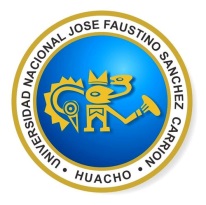 UNIVERSIDAD NACIONAL “JOSÉ FAUSTINO SÁNCHEZ CARRIÓN”Facultad de Ingeniería PesqueraEscuela Académico Profesional deIngeniería AcuícolaDocente: Ing. Máximo Romero OrtizSEMESTRE 2018 – ISÍLABO DE LA ASIGNATURA DE:Algebra Lineal y  Geometría AnalíticaI.-	DATOS GENERALESCÓDIGO DE LA ASIGNATURA		:	DEPARTAMENTO ACADÉMICO		: MATEMÁTICAESCUELA ACADÉMICO PROFESIONAL	: INGENIERÍA ACUÍCOLALÍNEA DE CARRERA			: FORMACIÓN BÁSICACICLO					: IIHORAS SEMANALES			: TEORÍA: 03 HORAS PRÁCTICA: 02 HORAS (TOTAL: 05 HORAS/SEMANA)CRÉDITOS				: 04SEMESTRE ACADÉMICO			: 2018 - IPRE-REQUISITO				: NINGUNODOCENTE RESPONSABLE			: In. Máximo Romero Ortiz  e-mail: maxrom79@hotmail.comII.- 	SUMILLA Y DESCRIPCIÓN DEL CURSO La asignatura corresponde al bloque de  Formación Básica – Área de Matemáticas y Física, siendo de carácter teórico-práctico. Se propone desarrollar en el alumno, competencias, que le permitirán relacionar los vectores, sus operaciones básicas, los símbolos y las formas de expresión y razonamiento matemático, para crear distintos tipos de información, y usarlo  en aspectos cuantitativos y espaciales de la realidad acuícola. Competencias que  coadyuvarán al logro del Perfil Profesional formulado en la Carrera Profesional de Ingeniero Acuícola.  El curso está planteado para un total de diecisiete  semanas, en las cuales se desarrollan  cuatro unidades didácticas, con 28 sesiones teórico-prácticas, que introducen al estudiante desde el punto de vista de la matemática a la tecnología acuícola II. CAPACIDADES AL FINALIZAR EL CURSOIII. INDICADORES DE CAPACIDADES AL FINALIZAR EL CURSOIV.- DESARROLLO DE LAS UNIDADES DIDACTICAS:V.	MATERIALES EDUCATIVOS Y OTROS RECURSOS DIDÁCTICOSMedios.- textos de especialidad resúmenes, guías, separatas, Páginas web de Internet.	Materiales.- Materiales de oficina, pizarra, plumones, otrosVI. EVALUACIÓNASPECTOS Y TÉCNICAS DE EVALUACIÓN:Cognoscitivo: Evaluación escrita de todo lo desarrollado en el transcurso del semestre académico. Aplicativa: Ejercicios prácticos, elaboración y explicación de procesos formativos: observación sistemática de su juicio crítico desde el punto de vista matemático.Formativa: Observación sistemática de su formación profesional y su análisis crítico, desde el punto de vista matemático.CONDICIONES DE EVALUACIÓN:Para los casos en que los estudiantes no hayan cumplido con ninguna o varias evaluaciones parciales se considerará la nota de cero (00), para los fines de efectuar el promedio correspondiente (Reglamento Académico General RCU N° 0130-2015-CU-UH).Al término de las evaluaciones finales se programará un examen de carácter sustitutorio a una nota desaprobatoria obtenida en la evaluación teórica práctica y que corresponden al promedio 1 o promedio 2, siempre y cuando acrediten un promedio no menor a siete (07) y el 70 % de asistencia al curso. El examen sustitutorio tendrá una escala valorativa de 0 a 20, para ello el docente utilizará la columna correspondiente en el Registro de Evaluación. El promedio final para dichos estudiantes no excederá a la nota doce (12).VII. REFERENCIAS BIBLIOGRAFICAS Y REFERENCIAS WEBUNIDAD DIDACTICA I:	Stanley I. Gross – Flores Godoy JoséAlgebra Lineal, Septima edición, editorial Mc Graw Hill – 2012.UNIDAD DIDACTICA II:	FIGUEROA,Ricardo. Matemática Básica  Edit San Marcos 2011.- PerúESPINOZA, Eduardo. Matemática Básica 5 Edic. 2010 Lima Perú.Lehnan, Charles H. – Geomteria Analitica.Editorial Hispano Americana – Octava Edición. Editorial  UTEMA – 1998.UNIDAD DIDACTICA III:		VENERO, Armando. Introducción al análisis matemático Edit. Moshera 2005Universidad César Valljo. Trigonometría Plana . Edit. LumbrrasUNIDAD DIDACTICA IV:VENERO, Armando Análisis Matemático I Edit. Moshra 2009José PMH – Kindle – Geometría analítico – 2 edición. Editorial Mc Graw – Hill – 1969.www.sectormatematica.cl/educbasica.htm
www.mat.ucm.es/~eliasbaro/WebMatBas/index.htmhttps://www.ugr.es/~dpto_am/.../apuntes-an-mat-i-enero-2010.pd	Ing. Máximo Romero OrtizDNP 164e-mail: maxrom79@hotmail.comCAPACIDAD DE LA UNIDAD DIDACTICANOMBRE DE LA UNIDAD DIDACTICASEMANASUNIDAD IEn su proceso de formación en el área de matemáticas, identifica, reconoce y determina vectores en el plano.VECTORES EN R2 Y R3.1°, 2°, 3°UNIDADIIAplica los sistemas de coordenadas para resolver diversos  problemas que conducen con dicha teoría.Relacionamos los segmentos rectilíneos, sistema de coordenadas lineal en el plano, división de un segmento en una  razón dada, pendientemente de  una recta, ángulo de dos rectas, línea recta, circunferencia, Aplicación de  la Línea recta, Aplicación de la ecuación de la circunferencia.SISTEMA DE COORDENADAS.LINEA RECTA.CINCUNFERENCIA.4°, 5°, 6°, 7°UNIDADIIIEs capaz de aplicar la ecuación de la parábola de vértices en el origen y eje con eje coordenadas.Es capaz de aplicar  la educación de la elipse de centro de origen y ejes coordenado los ejes de la elipse y propiedades.LA PARABOLA.LA ELIPSE.9°, 10°, 11°, 12°UNIDADIVEs capaz de aplicar la primera educación de la  hipérbola,                    asíntotas y  propiedades.Aplica los sistemas de coordenadas polares  y sus propiedades.LA HIPERBOLA.COORDENADAS  Y  POLARES.13°, 14°, 15°NÚMEROINDICADORES DE CAPACIDAD AL FINALIZAR EL CURSO1Diferencia entre los vectores R2 y R3.2Usa vectores en el plano. El producto escalar y los proyecciones en R2.3Usa vectores en el espacio. Productos Cruz de dos vectores.4Aplica los sistemas de coordenadas lineales y  en el plano.5De una interpretación geométrica de la línea recta.6Sabe diferenciar de ecuación de la recta  y la forma general de la función de la recta.7Identifica la ecuación de la circunferencia de forma ordinaria y forma general.8La ecuación de la tangente a una parábola aplicaciones de la parábola.9 De una interpretación  geométrica de la función de coordenadas de la parábola.10Deduce la ecuación de una parábola de vértice  (h,k) y eje parábola a una eje de coordenada, aplicaciones11Aplica la ecuación de las elipse de centro en el origen y ejes de coordenadas.12Maneja ecuaciones de la elipse de centro (h,k) y ejes paralelos a las coordenadas y propiedades del elipse.13Identifica la primera ecuación ordinaria de la hipérbola, asíntotas, hipérbola, equiláteral y conjugadas.14Calcula la segunda ecuación ordinaria  de la hipérbola, propiedades.15Identifica el sistema de coordinadores polares y sus respectivas transformaciones.16Calcula la forma de a distancia entre dos puntos en coordenadas polares, ecuación de la recta en coordenadas polares, aplicaciones. CAPACIDAD  DE LA UNIDAD DIDÁCTICA I: Ante la necesidad de tener una buena base para el desarrollo de su formación profesional y los conocimientos del algebra lineal, se hace necesario tener una herramienta adecuada para el manejo de estos conceptos, por ello el conocimiento del algebra vertical se convierte en una necesidad.CAPACIDAD  DE LA UNIDAD DIDÁCTICA I: Ante la necesidad de tener una buena base para el desarrollo de su formación profesional y los conocimientos del algebra lineal, se hace necesario tener una herramienta adecuada para el manejo de estos conceptos, por ello el conocimiento del algebra vertical se convierte en una necesidad.CAPACIDAD  DE LA UNIDAD DIDÁCTICA I: Ante la necesidad de tener una buena base para el desarrollo de su formación profesional y los conocimientos del algebra lineal, se hace necesario tener una herramienta adecuada para el manejo de estos conceptos, por ello el conocimiento del algebra vertical se convierte en una necesidad.CAPACIDAD  DE LA UNIDAD DIDÁCTICA I: Ante la necesidad de tener una buena base para el desarrollo de su formación profesional y los conocimientos del algebra lineal, se hace necesario tener una herramienta adecuada para el manejo de estos conceptos, por ello el conocimiento del algebra vertical se convierte en una necesidad.CAPACIDAD  DE LA UNIDAD DIDÁCTICA I: Ante la necesidad de tener una buena base para el desarrollo de su formación profesional y los conocimientos del algebra lineal, se hace necesario tener una herramienta adecuada para el manejo de estos conceptos, por ello el conocimiento del algebra vertical se convierte en una necesidad.CAPACIDAD  DE LA UNIDAD DIDÁCTICA I: Ante la necesidad de tener una buena base para el desarrollo de su formación profesional y los conocimientos del algebra lineal, se hace necesario tener una herramienta adecuada para el manejo de estos conceptos, por ello el conocimiento del algebra vertical se convierte en una necesidad.CAPACIDAD  DE LA UNIDAD DIDÁCTICA I: Ante la necesidad de tener una buena base para el desarrollo de su formación profesional y los conocimientos del algebra lineal, se hace necesario tener una herramienta adecuada para el manejo de estos conceptos, por ello el conocimiento del algebra vertical se convierte en una necesidad.CAPACIDAD  DE LA UNIDAD DIDÁCTICA I: Ante la necesidad de tener una buena base para el desarrollo de su formación profesional y los conocimientos del algebra lineal, se hace necesario tener una herramienta adecuada para el manejo de estos conceptos, por ello el conocimiento del algebra vertical se convierte en una necesidad.SemanaContenidos Contenidos Contenidos Contenidos Estrategia didácticaEstrategia didácticaIndicadores de logro de la capacidad SemanaConceptualProcedimentalProcedimentalActitudinalEstrategia didácticaEstrategia didácticaIndicadores de logro de la capacidad 1°Vectores en R2. Explica las propiedades principales de los vectores en sus dimensiones.Explica las propiedades principales de los vectores en sus dimensiones.Muestra interés en conocer las propiedades de los vectores.Clase magistral expositiva. Presentación de ejemplosClase magistral expositiva. Presentación de ejemplosReconoce las diversas propiedades de los  vectores.LÓGICA MATEMÁTICA1°Vectores en R2.Aprenderá utilizando el producto escolar entre vectores.Aprenderá utilizando el producto escolar entre vectores.Se esmera en construir ejemplos relacionado a los vectores del producto escalar y producto cruz.Uso  de pizarra.  Clase interactiva,.Uso  de pizarra.  Clase interactiva,.Ejemplifica vectores de  producto escalar y producto cruz.LÓGICA MATEMÁTICA2°Vectores en R2.Ejercita la leyenda del algebra vectorial.Vectores unitarios.Vectores componentes.Ejercita la leyenda del algebra vectorial.Vectores unitarios.Vectores componentes.Muestra intereses en las leyes del algebra vectorial.Selección de ejercicios impresosSelección de ejercicios impresosAplica correctamente las leyes del  algebra vectorial.LÓGICA MATEMÁTICA2°Realiza prácticas usando vectores en R3.  Identifica las principales propiedades de los vectores en sus dimensiones.Identifica las principales propiedades de los vectores en sus dimensiones.Participa  en la construcción y justificación de vectores en tres dimensiones.Clase interactiva.Clase interactiva.Reconoce vectores en tres dimensiones.LÓGICA MATEMÁTICA3°Vectores en R3. Estudia una nueva operación binaria junto con sus propiedades con productores entre vectores que da como resultado sus vectores.Estudia una nueva operación binaria junto con sus propiedades con productores entre vectores que da como resultado sus vectores.Interactúa con sus compañeros aportando ejemplos de algebra vectorial.Selección de ejercicios impresosSelección de ejercicios impresosEjemplifica problemas de algebra vectorial. 3°Señala diversas propiedades vectoriales.Identifica y diferencia los vectores en R2 y R3.Identifica y diferencia los vectores en R2 y R3.Interactúa con sus compañeros diferenciando los vectores de R2 y R3. Participación oralParticipación oralDiferencia y reconoce los vectores en R2 y R3.Unidad Didáctica I :EVALUACIÓN DE LA UNIDAD DIDÁCTICAEVALUACIÓN DE LA UNIDAD DIDÁCTICAEVALUACIÓN DE LA UNIDAD DIDÁCTICAEVALUACIÓN DE LA UNIDAD DIDÁCTICAEVALUACIÓN DE LA UNIDAD DIDÁCTICAEVALUACIÓN DE LA UNIDAD DIDÁCTICAEVALUACIÓN DE LA UNIDAD DIDÁCTICAUnidad Didáctica I :EVIDENCIA DE CONOCIMIENTOSEVIDENCIA DE CONOCIMIENTOSEVIDENCIA DE PRODUCTOEVIDENCIA DE PRODUCTOEVIDENCIA DE PRODUCTOEVIDENCIA DE DESEMPEÑOEVIDENCIA DE DESEMPEÑOUnidad Didáctica I :Prueba escrita y sustentación oral de trabajosPrueba escrita y sustentación oral de trabajosInformes escritos de prácticasInformes escritos de prácticasInformes escritos de prácticasRegistro de actitudes e interés, y observaciones en el aula de claseRegistro de actitudes e interés, y observaciones en el aula de claseCAPACIDAD DE LA UNIDAD DIDÁCTICA II: Los sistemas de  coordinación lineales y en el plano aparecen de manera natural en el estudio de cualquier rama de la matemática. De ahí la importancia de su estudio para la formación del futuro i ingeniero acuícolaCAPACIDAD DE LA UNIDAD DIDÁCTICA II: Los sistemas de  coordinación lineales y en el plano aparecen de manera natural en el estudio de cualquier rama de la matemática. De ahí la importancia de su estudio para la formación del futuro i ingeniero acuícolaCAPACIDAD DE LA UNIDAD DIDÁCTICA II: Los sistemas de  coordinación lineales y en el plano aparecen de manera natural en el estudio de cualquier rama de la matemática. De ahí la importancia de su estudio para la formación del futuro i ingeniero acuícolaCAPACIDAD DE LA UNIDAD DIDÁCTICA II: Los sistemas de  coordinación lineales y en el plano aparecen de manera natural en el estudio de cualquier rama de la matemática. De ahí la importancia de su estudio para la formación del futuro i ingeniero acuícolaCAPACIDAD DE LA UNIDAD DIDÁCTICA II: Los sistemas de  coordinación lineales y en el plano aparecen de manera natural en el estudio de cualquier rama de la matemática. De ahí la importancia de su estudio para la formación del futuro i ingeniero acuícolaCAPACIDAD DE LA UNIDAD DIDÁCTICA II: Los sistemas de  coordinación lineales y en el plano aparecen de manera natural en el estudio de cualquier rama de la matemática. De ahí la importancia de su estudio para la formación del futuro i ingeniero acuícolaCAPACIDAD DE LA UNIDAD DIDÁCTICA II: Los sistemas de  coordinación lineales y en el plano aparecen de manera natural en el estudio de cualquier rama de la matemática. De ahí la importancia de su estudio para la formación del futuro i ingeniero acuícolaCAPACIDAD DE LA UNIDAD DIDÁCTICA II: Los sistemas de  coordinación lineales y en el plano aparecen de manera natural en el estudio de cualquier rama de la matemática. De ahí la importancia de su estudio para la formación del futuro i ingeniero acuícolaSemanaContenidosContenidosContenidosContenidosEstrategia didácticaEstrategia didácticaIndicadores de logro de la capacidadSemanaConceptualProcedimentalProcedimentalActitudinalEstrategia didácticaEstrategia didácticaIndicadores de logro de la capacidad4°Segmento rectilíneo dirigido.Sistema de coordinada lineal yen el plano.Distancia entre dos puntos.Angulo de dos rectas.Explica con claridad  la noción de  segmento, sistema de coordenadas lineal y en el plano.Explica con claridad  la noción de  segmento, sistema de coordenadas lineal y en el plano.Muestra interés en aplicar la teoría a problemas cotidianosUno de plumones de diverso color para  describir distintos sistemas de coordenadas.Uno de plumones de diverso color para  describir distintos sistemas de coordenadas.Ejemplifica  por lo menos casos de una recta, Angulo de dos rectas.BREVE TEORÍA DE CONJUNTOS.- OPERACIONS. UNIÓON,INTERSCCIÓN.-DIFERENCIA Y DIFERENCIA SIMÉTRICA.- FUNCIONES4°Sistema de coordenadas.Aplica la teoría de sistema de coordenadas para la solución de  problemas de coordenadas.Aplica la teoría de sistema de coordenadas para la solución de  problemas de coordenadas.Muestra interés en la solución de problemas.Clase interactiva. Selección de ejercicios impresos.Clase interactiva. Selección de ejercicios impresos.Resuelve problemas de  sistemas de coordenadas. BREVE TEORÍA DE CONJUNTOS.- OPERACIONS. UNIÓON,INTERSCCIÓN.-DIFERENCIA Y DIFERENCIA SIMÉTRICA.- FUNCIONES5°Interpretación geométrica de la  línea recta.Otras formas de ecuación de la recta.Área de un triángulo.Ejercita con sus compañeros diversos ejemplos con línea recta.Ejercita con sus compañeros diversos ejemplos con línea recta. Se esmera en construir ejemplos relacionando con la línea recta y la  forma normal. Clase magistral expositiva. Presentación de ejemplos Clase magistral expositiva. Presentación de ejemplos Ejemplifica por lo  menos  tres casos línea recta y áreas. BREVE TEORÍA DE CONJUNTOS.- OPERACIONS. UNIÓON,INTERSCCIÓN.-DIFERENCIA Y DIFERENCIA SIMÉTRICA.- FUNCIONES5°Práctica de la línea recta.Desarrolla con facilidad los  problemas de línea recta.Desarrolla con facilidad los  problemas de línea recta.Participa activamente en la claseClase interactiva.Clase interactiva.Resuelve problemas aplicando línea recta.BREVE TEORÍA DE CONJUNTOS.- OPERACIONS. UNIÓON,INTERSCCIÓN.-DIFERENCIA Y DIFERENCIA SIMÉTRICA.- FUNCIONES6° Ejecución de la recta de  forma general y forma normal.Explica el concepto de una ecuación de la recta y  normal.Explica el concepto de una ecuación de la recta y  normal.Demuestra interés en práctica.Selección de ejercicios impresosSelección de ejercicios impresos Ejemplifica ecuación de la forma normal.BREVE TEORÍA DE CONJUNTOS.- OPERACIONS. UNIÓON,INTERSCCIÓN.-DIFERENCIA Y DIFERENCIA SIMÉTRICA.- FUNCIONES6°Practica de aplicaciones  de la  forma normal.Aplica con propiedad la teoríaAplica con propiedad la teoríaParticipa activamente en la claseClase interactiva. Selección de ejercicios impresosClase interactiva. Selección de ejercicios impresosReconoce diversas tipos de reducción a la forma normal.BREVE TEORÍA DE CONJUNTOS.- OPERACIONS. UNIÓON,INTERSCCIÓN.-DIFERENCIA Y DIFERENCIA SIMÉTRICA.- FUNCIONES7°Identifica la ecuación de la circunferencia, forma ordinario.Explica concepto de una circunferencia dando diversos ejemplos.Explica concepto de una circunferencia dando diversos ejemplos.Se esmera en construir ejemplos relacionados al tema Clase magistral expositiva. Presentación de ejemplos Clase magistral expositiva. Presentación de ejemplosDiferencia la forma ordinaria y la forma general.BREVE TEORÍA DE CONJUNTOS.- OPERACIONS. UNIÓON,INTERSCCIÓN.-DIFERENCIA Y DIFERENCIA SIMÉTRICA.- FUNCIONES7°Práctica la ecuación de la circunferencia.Aplica con propiedad  de la forma  ordinaria  y forma general.Aplica con propiedad  de la forma  ordinaria  y forma general.Muestra interés en participar en la claseClase interactiva Selección de ejercicios impresos.Clase interactiva Selección de ejercicios impresos.Ejemplifica problemas de circunferencia.:8°PRIMER EXAMEN PARCIALPRIMER EXAMEN PARCIALPRIMER EXAMEN PARCIALPRIMER EXAMEN PARCIALPRIMER EXAMEN PARCIALPRIMER EXAMEN PARCIALPRIMER EXAMEN PARCIALUnidad Didáctica II 8°EVALUACIÓN DE LA UNIDAD DIDÁCTICAEVALUACIÓN DE LA UNIDAD DIDÁCTICAEVALUACIÓN DE LA UNIDAD DIDÁCTICAEVALUACIÓN DE LA UNIDAD DIDÁCTICAEVALUACIÓN DE LA UNIDAD DIDÁCTICAEVALUACIÓN DE LA UNIDAD DIDÁCTICAEVALUACIÓN DE LA UNIDAD DIDÁCTICAUnidad Didáctica II 8°EVIDENCIA DE CONOCIMIENTOSEVIDENCIA DE CONOCIMIENTOSEVIDENCIA DE PRODUCTOEVIDENCIA DE PRODUCTOEVIDENCIA DE PRODUCTOEVIDENCIA DE DESEMPEÑOEVIDENCIA DE DESEMPEÑOUnidad Didáctica II 8°Prueba escrita y prueba oral .Prueba escrita y prueba oral .Informes escritos de prácticas  y avances de informe de trabajo monográfico.Informes escritos de prácticas  y avances de informe de trabajo monográfico.Informes escritos de prácticas  y avances de informe de trabajo monográfico.Registro de actitudes, y observaciones en el aula de clase.Registro de actitudes, y observaciones en el aula de clase.DIVERSOS TIPOS D FUNCIONES Y SU UTILIZACIÓN COMO MOELOS DE CRECIMIENTOCAPACIDAD DE LA UNIDAD DIDÁCTICA III:  Muchos problemas físicos requieren de una interpretación matemática  y las funcionas juegan un papel importante en la descripción de dichos problemas. He ahí la necesidad de estudiarlas.CAPACIDAD DE LA UNIDAD DIDÁCTICA III:  Muchos problemas físicos requieren de una interpretación matemática  y las funcionas juegan un papel importante en la descripción de dichos problemas. He ahí la necesidad de estudiarlas.CAPACIDAD DE LA UNIDAD DIDÁCTICA III:  Muchos problemas físicos requieren de una interpretación matemática  y las funcionas juegan un papel importante en la descripción de dichos problemas. He ahí la necesidad de estudiarlas.CAPACIDAD DE LA UNIDAD DIDÁCTICA III:  Muchos problemas físicos requieren de una interpretación matemática  y las funcionas juegan un papel importante en la descripción de dichos problemas. He ahí la necesidad de estudiarlas.CAPACIDAD DE LA UNIDAD DIDÁCTICA III:  Muchos problemas físicos requieren de una interpretación matemática  y las funcionas juegan un papel importante en la descripción de dichos problemas. He ahí la necesidad de estudiarlas.CAPACIDAD DE LA UNIDAD DIDÁCTICA III:  Muchos problemas físicos requieren de una interpretación matemática  y las funcionas juegan un papel importante en la descripción de dichos problemas. He ahí la necesidad de estudiarlas.CAPACIDAD DE LA UNIDAD DIDÁCTICA III:  Muchos problemas físicos requieren de una interpretación matemática  y las funcionas juegan un papel importante en la descripción de dichos problemas. He ahí la necesidad de estudiarlas.CAPACIDAD DE LA UNIDAD DIDÁCTICA III:  Muchos problemas físicos requieren de una interpretación matemática  y las funcionas juegan un papel importante en la descripción de dichos problemas. He ahí la necesidad de estudiarlas.DIVERSOS TIPOS D FUNCIONES Y SU UTILIZACIÓN COMO MOELOS DE CRECIMIENTOSemanaContenidos Contenidos Contenidos Contenidos Estrategia didácticaEstrategia didácticaIndicadores de logro de la capacidad DIVERSOS TIPOS D FUNCIONES Y SU UTILIZACIÓN COMO MOELOS DE CRECIMIENTOSemanaConceptualProcedimentalProcedimentalActitudinalEstrategia didácticaEstrategia didácticaIndicadores de logro de la capacidad DIVERSOS TIPOS D FUNCIONES Y SU UTILIZACIÓN COMO MOELOS DE CRECIMIENTO9°Definición de  parábola.Ecuación de parábola de vértice el origen y v(1k).Ejercita con sus compañeros diversos ejemplos la parábola.Ejercita con sus compañeros diversos ejemplos la parábola.. Participa motivadamente en el desarrollo de la clase Clase magistral expositiva. Presentación de ejemplos Clase magistral expositiva. Presentación de ejemplos Ejemplifica por lo  menos  tres casos de parábola.DIVERSOS TIPOS D FUNCIONES Y SU UTILIZACIÓN COMO MOELOS DE CRECIMIENTO9°Práctica de la parábola.Desarrolla con facilidad ejemplos de la parábola.Desarrolla con facilidad ejemplos de la parábola.Muestra interés en la aplicación de los problemas de parábola.Clase interactiva. Selección de ejercicios impresosClase interactiva. Selección de ejercicios impresosDa diversos ejemplos de parábola.DIVERSOS TIPOS D FUNCIONES Y SU UTILIZACIÓN COMO MOELOS DE CRECIMIENTO10°Ecuación de la tangente a la parábola.Explica el concepto de la ecuación de la  tangente a la parábola.Explica el concepto de la ecuación de la  tangente a la parábola. Se esmera al participar en clase Selección de ejercicios impresos Selección de ejercicios impresosSabe aplicar la ecuación de la parábola.DIVERSOS TIPOS D FUNCIONES Y SU UTILIZACIÓN COMO MOELOS DE CRECIMIENTO10°Práctica la parábola.Muestra aplicaciones de la parábola.Muestra aplicaciones de la parábola.Es proactivo en claseClase interactiva profesor- alumnoClase interactiva profesor- alumnoSabe reconocer lo que es una parábola.DIVERSOS TIPOS D FUNCIONES Y SU UTILIZACIÓN COMO MOELOS DE CRECIMIENTO11°Elipse definición.Ecuación de la elipse.Elipse, eje focal paralelo al eje X.Eje  focal paralelo al eje Y.Explica con diversos ejemplos la aplicación de la elipse.Explica con diversos ejemplos la aplicación de la elipse.Participa con interés en la clase Clase magistral Clase magistralPuede  reconocer la elipse.DIVERSOS TIPOS D FUNCIONES Y SU UTILIZACIÓN COMO MOELOS DE CRECIMIENTO11°Práctica de la Elipse.Practica con sus compañeros diversos ejemplos.Practica con sus compañeros diversos ejemplos.Se esmera al participar en claseClase interactiva profesor- alumnoClase interactiva profesor- alumnoPuede graficar la elipse y sus aplicaciones.DIVERSOS TIPOS D FUNCIONES Y SU UTILIZACIÓN COMO MOELOS DE CRECIMIENTO12°Eje focal paralelo del eje “X” y “Y” forma canónica, ordinaria y común.Muestra con ejemplos las diversas.Muestra con ejemplos las diversas. Se esmera en construir ejemplos relacionados al tema Clase magistral expositiva. Presentación de ejemplos Clase magistral expositiva. Presentación de ejemplosDistingue las funciones básicas de seno y coseno12°Practica la forma canónica de la parábola.Desarrolla ejercicios  y aplicación de las parábolas.Desarrolla ejercicios  y aplicación de las parábolas.Es proactivo en claseClase interactiva alumno- profesorClase interactiva alumno- profesorGrafica de las paralelas.Unidad Didáctica III :EVALUACIÓN DE LA UNIDAD DIDÁCTICAEVALUACIÓN DE LA UNIDAD DIDÁCTICAEVALUACIÓN DE LA UNIDAD DIDÁCTICAEVALUACIÓN DE LA UNIDAD DIDÁCTICAEVALUACIÓN DE LA UNIDAD DIDÁCTICAEVALUACIÓN DE LA UNIDAD DIDÁCTICAEVALUACIÓN DE LA UNIDAD DIDÁCTICAUnidad Didáctica III :EVIDENCIA DE CONOCIMIENTOEVIDENCIA DE CONOCIMIENTOEVIDENCIA DE PRODUCTOEVIDENCIA DE PRODUCTOEVIDENCIA DE PRODUCTOEVIDENCIA DE DESEMPEÑOEVIDENCIA DE DESEMPEÑOUnidad Didáctica III :Prueba escrita y prueba oral.Prueba escrita y prueba oral.Informes escritos de prácticas  y avances de informe de trabajo monográficoInformes escritos de prácticas  y avances de informe de trabajo monográficoInformes escritos de prácticas  y avances de informe de trabajo monográficoRegistro de actitudes, y observaciones en el aula de clase y laboratorioRegistro de actitudes, y observaciones en el aula de clase y laboratorioNUMERO REALESTICAS.CAPACIDAD DE LA UNIDAD DIDÁCTICA IV: Los números reales es el conjunto básico fundamental que todo hombre utiliza desde su niñez, por lo tanto hay necesidad de estudiarlo a profundidad para poder aplicarlo a la solución de casi todos los problemas de la vida realCAPACIDAD DE LA UNIDAD DIDÁCTICA IV: Los números reales es el conjunto básico fundamental que todo hombre utiliza desde su niñez, por lo tanto hay necesidad de estudiarlo a profundidad para poder aplicarlo a la solución de casi todos los problemas de la vida realCAPACIDAD DE LA UNIDAD DIDÁCTICA IV: Los números reales es el conjunto básico fundamental que todo hombre utiliza desde su niñez, por lo tanto hay necesidad de estudiarlo a profundidad para poder aplicarlo a la solución de casi todos los problemas de la vida realCAPACIDAD DE LA UNIDAD DIDÁCTICA IV: Los números reales es el conjunto básico fundamental que todo hombre utiliza desde su niñez, por lo tanto hay necesidad de estudiarlo a profundidad para poder aplicarlo a la solución de casi todos los problemas de la vida realCAPACIDAD DE LA UNIDAD DIDÁCTICA IV: Los números reales es el conjunto básico fundamental que todo hombre utiliza desde su niñez, por lo tanto hay necesidad de estudiarlo a profundidad para poder aplicarlo a la solución de casi todos los problemas de la vida realCAPACIDAD DE LA UNIDAD DIDÁCTICA IV: Los números reales es el conjunto básico fundamental que todo hombre utiliza desde su niñez, por lo tanto hay necesidad de estudiarlo a profundidad para poder aplicarlo a la solución de casi todos los problemas de la vida realCAPACIDAD DE LA UNIDAD DIDÁCTICA IV: Los números reales es el conjunto básico fundamental que todo hombre utiliza desde su niñez, por lo tanto hay necesidad de estudiarlo a profundidad para poder aplicarlo a la solución de casi todos los problemas de la vida realCAPACIDAD DE LA UNIDAD DIDÁCTICA IV: Los números reales es el conjunto básico fundamental que todo hombre utiliza desde su niñez, por lo tanto hay necesidad de estudiarlo a profundidad para poder aplicarlo a la solución de casi todos los problemas de la vida realNUMERO REALESTICAS.SemanaContenidosContenidosContenidosContenidosEstrategia didácticaEstrategia didácticaIndicadores de logro de la capacidadNUMERO REALESTICAS.SemanaConceptualProcedimentalProcedimentalActitudinalEstrategia didácticaEstrategia didácticaIndicadores de logro de la capacidadNUMERO REALESTICAS.13°Definición Primera ecuación ordinaria de la hipérbola asíntota. Explica el concepto de  hiperbolay el papel que juegan  los axiomas en la exposiciones de los asíntotas de la hipérbola.Explica el concepto de  hiperbolay el papel que juegan  los axiomas en la exposiciones de los asíntotas de la hipérbola.Se esmera en comprender las propiedades de la hipérbola. Clase magistral expositiva. Presentación de ejemplos Clase magistral expositiva. Presentación de ejemplosPuede demostrar propiedades básicas de la hipérbola.NUMERO REALESTICAS.13°Practica la hipérbola equilátero, conjugadas.Aplica propiedades de la hipérbola.Aplica propiedades de la hipérbola.Tiene actitud proactivaClase interactiva profesor-alumnoClase interactiva profesor-alumnoResuelve problemas de hipérbola aquilaterales.NUMERO REALESTICAS.14°Segunda ecuación Ordinaria de la  hipérbola.Ejercita con sus compañeros diversos ejemplos de hipérbola ordinarias.Ejercita con sus compañeros diversos ejemplos de hipérbola ordinarias.Se esmera en resolver la prácticaClase en pizarraClase en pizarraDistingue lo que es hipérbola conjugadas y equiláteral.NUMERO REALESTICAS.14°Primer resumen relativo a las secciones cónicas. Aplica la teoría a la práctica.Aplica la teoría a la práctica.Es proactivo en claseClase interactiva.Clase interactiva.Calcula problemas de  hipérbola. NUMERO REALESTICAS.15°Sistema de coordenadas polares y sus respectivas transformaciones.Explica la necesidad de  conocer y operar con el sistema coordenadas polares.Explica la necesidad de  conocer y operar con el sistema coordenadas polares. Se esmera en construir ejemplos donde aparecen las coordenadas polares. Exposición n pizarra Exposición n pizarraReconoce las gráficas de coordenadas polares.NUMERO REALESTICAS.15°Formula de la distancia entre dos puntos en coordenadas polares. Aplicaciones.Aplica la teoría a la práctica.Aplica la teoría a la práctica.Participa con mucho interés por aprenderClase interactiva profesor- alumnoClase interactiva profesor- alumnoOpera con facilidad las coordenadas complejas.NUMERO REALESTICAS.16°SEGUNDO EXAMEN PARCIAL Y EXAMEN SUSTITUTORIOSEGUNDO EXAMEN PARCIAL Y EXAMEN SUSTITUTORIOSEGUNDO EXAMEN PARCIAL Y EXAMEN SUSTITUTORIOSEGUNDO EXAMEN PARCIAL Y EXAMEN SUSTITUTORIOSEGUNDO EXAMEN PARCIAL Y EXAMEN SUSTITUTORIOSEGUNDO EXAMEN PARCIAL Y EXAMEN SUSTITUTORIOSEGUNDO EXAMEN PARCIAL Y EXAMEN SUSTITUTORIOUnidad Didáctica IV :EVALUACIÓN DE LA UNIDAD DIDÁCTICAEVALUACIÓN DE LA UNIDAD DIDÁCTICAEVALUACIÓN DE LA UNIDAD DIDÁCTICAEVALUACIÓN DE LA UNIDAD DIDÁCTICAEVALUACIÓN DE LA UNIDAD DIDÁCTICAEVALUACIÓN DE LA UNIDAD DIDÁCTICAEVALUACIÓN DE LA UNIDAD DIDÁCTICAUnidad Didáctica IV :EVIDENCIA DE CONOCIMIENTOSEVIDENCIA DE CONOCIMIENTOSEVIDENCIA DE PRODUCTOEVIDENCIA DE PRODUCTOEVIDENCIA DE PRODUCTOEVIDENCIA DE DESEMPEÑOEVIDENCIA DE DESEMPEÑOUnidad Didáctica IV :Prueba escrita y prueba oral y sustentación de trabajo monográficoPrueba escrita y prueba oral y sustentación de trabajo monográficoInformes escritos de prácticas y el informe final de trabajo monográficoInformes escritos de prácticas y el informe final de trabajo monográficoInformes escritos de prácticas y el informe final de trabajo monográficoRegistro de actitudes, y observaciones en el aula de clase y laboratorioRegistro de actitudes, y observaciones en el aula de clase y laboratorio